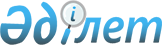 Об установлении квоты рабочих мест для инвалидов
					
			Утративший силу
			
			
		
					Постановление акимата Сарыагашского района Южно-Казахстанской области от 28 сентября 2016 года № 438. Зарегистрировано Департаментом юстиции Южно-Казахстанской области 17 октября 2016 года № 3861. Утратило силу постановлением акимата Сарыагашского района Южно-Казахстанской области от 18 августа 2017 года № 301
      Сноска. Утратило силу постановлением акимата Сарыагашского района Южно-Казахстанской области от 18.08.2017 № 301 (вводится в действие по истечении десяти календарных дней после дня его первого официального опубликования).
      В соответствии с пунктом 7 статьи 18 Трудового кодекса Республики Казахстан от 23 ноября 2015 года, пункта 2 статьи 31 Закона Республики Казахстан от 23 января 2001 года "О местном государственном управлении и самоуправлении в Республике Казахстан", подпунктом 6) статьи 9 Закона Республики Казахстан от 6 апреля 2016 года "О занятости населения" и пунктами 5, 8 Правил квотирования рабочих мест для инвалидов утвержденный приказом Министра здравоохранения и социального развития Республики Казахстан от 13 июня 2016 года № 498 зарегистрированного в Реестре государственной регистрации нормативных правовых актов за № 14010, акимат Сарыагашского района ПОСТАНОВЛЯЕТ:
      1. Установить квоту рабочих мест для инвалидов организациям со списочной численностью работников:
      1) от пятидесяти до ста человек - в размере двух процентов списочной численности работников;
      2) от ста до двухсот пятидесяти человек - в размере трех процентов списочной численности работников;
      3) свыше двухсот пятидесяти человек - в размере четырех процентов списочной численности работников без учета рабочих мест на тяжелых работах, работах с вредными, опасными условиями труда.
      2. Государственному учреждению "Отдел занятости и социальных программ Сарыагашского района" в порядке, установленном законодательными актами Республики Казахстан обеспечить:
      1) официальное опубликование настоящего постановления в периодическом печатном изданий, распространяемое на территории Сарыагашского района и информационно - правовой системе "Әділет";
      2) размещение настоящего постановления на интернет - ресурсе акимата Сарыагашского района.
      3. Контроль за исполнением настоящего постановления возложить на заместителя акима района А.Есбаева.
      4. Настоящее постановление вводится в действие по истечении десяти календарных дней после дня его первого официального опубликования.
					© 2012. РГП на ПХВ «Институт законодательства и правовой информации Республики Казахстан» Министерства юстиции Республики Казахстан
				
      Аким района

К.Абдуалиев
